Час информации «Кто курит табак, тот сам себе враг!»  31 мая ежегодно отмечается Всемирный день без табака. В МКУК «Детская библиотека» прошел час информации «Кто курит табак, тот сам себе враг!» Библиотекарь познакомила читателей с историей появления табака и проинформировала о том, сколько в мире страдает и гибнет людей от этой пагубной привычки. Присутствующие узнали о страшных последствиях курения, о том, что курящий человек приносит вред не только себе, но и окружающим. В завершении часа информации ребята сделали вывод: никогда не начинай курить, веди здоровый образ жизни!   Книжная выставка «Курить - здоровью вредить!» дополнила присутствующим информацию  данной темы.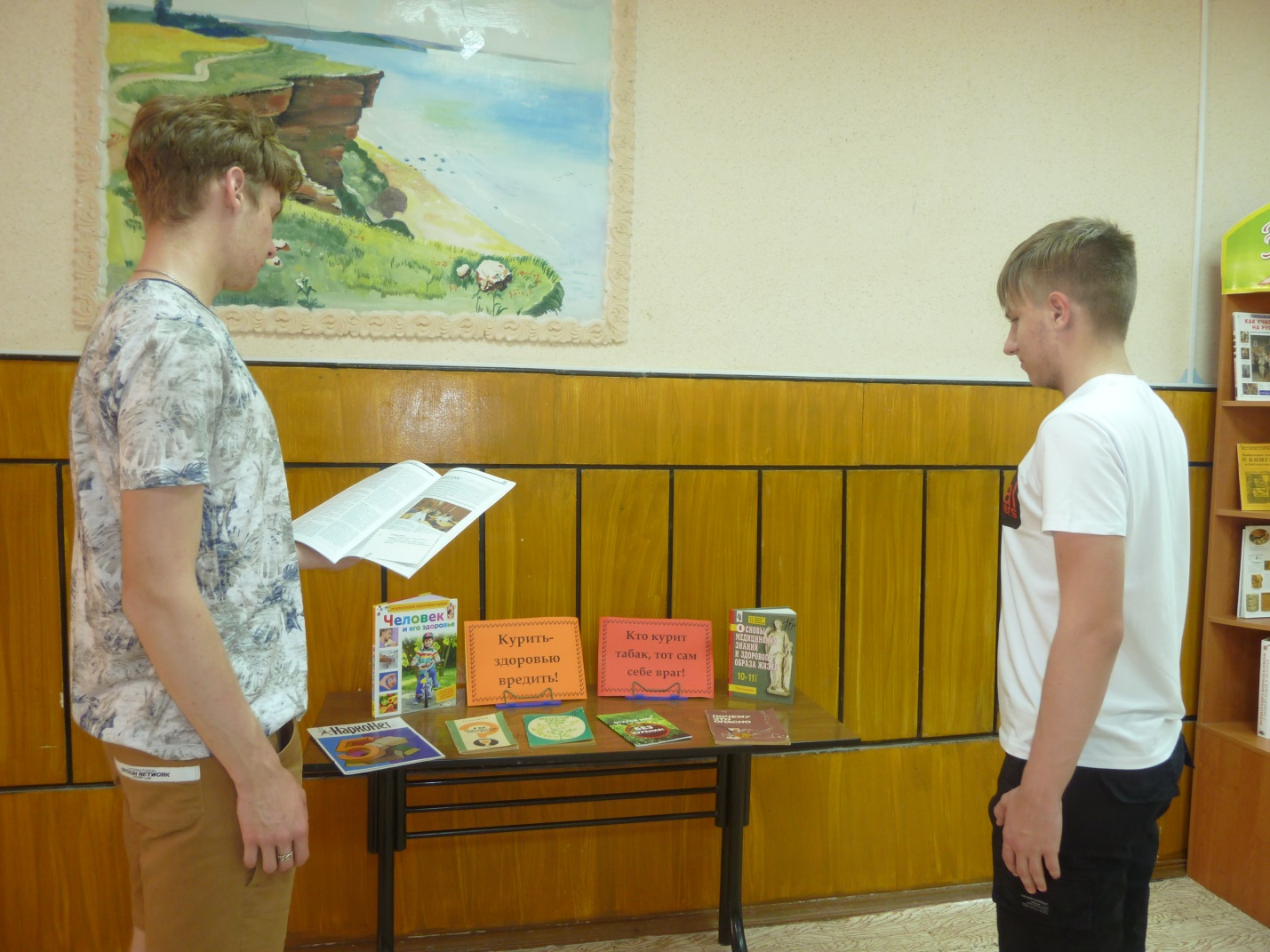 